MEETING NOTICEThe Regular Meeting of the Downey City Council scheduled for May 11, 2021, will be held at the Downey Community Center, 21 South Main, instead of the Downey City Office.  Due to Covid-19 restrictions, social distancing will be required.  Masks are optional.  AGENDAREGULAR MEETINGDOWNEY CITY COUNCILTUESDAY, May 11, 20217:00 PMCall to OrderPrayer – Tony Hancock Pledge of AllegianceACTION ITEM - Consider Approval of the AgendaACTION ITEM - CONSENT AGENDAThe following business items may be approved by one motion and a vote.  If any one member of the Council so desires, any matter listed can be moved to a separate agenda item. Council Minutes – March 2021Accounts Payable – April 2021Livestock Permit- Steven Fergus- One HorseLaw EnforcementDISCUSSION ITEM- Daughters of Utah Pioneer Cabin Restoration ProjectACTION ITEM- Consider approval of the Downey livestock Permits, Annual Review  ACTION ITEM- Consider approval of a New Meter Install and Rate Review for Craig Criddle Located at Parcel: RPR4433011400ACTION ITEM- Financial Growth Opportunities for the City of Downey DISCUSSION ITEM- City of Downey’s Law Contract with Bannock County Sheriff DepartmentComments from the audience on Agenda items only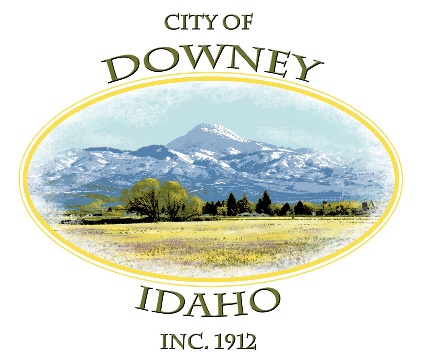 REPORTSTony HancockSelena GuthrieGary BarnesBonnie HillDaniel WilsonGrant JohnsonMayor NielsenACTION ITEM – Adjournment